INTERNSHIP STUDENT PACKET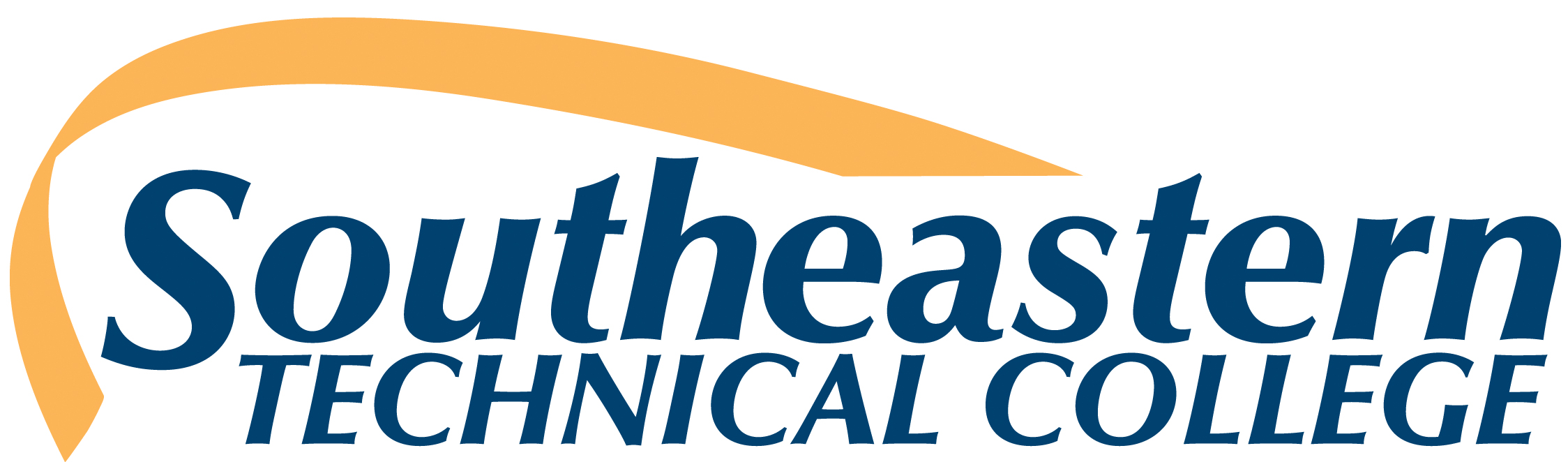 Memo to StudentsInternship Information Sheet (completed by Student)Internship Agreement Form (Signed by student, employer, & Advisor)Biweekly TimesheetsStudent Self-Evaluation Form (for mid-term and final)MEMORANDUMDate:		November 17, 2021To:		InternsFrom:		Lori Sweat, Accounting Instructor/AdvisorRE:		Student PacketThis internship is an opportunity for you to apply in real life situations what you have learned here at .  We are pleased that you are representing us and that the local employers are willing to give you this opportunity.I will be making an initial contact with your supervisor.  At that time I will give him/her the Employer Packet which includes a mid-term and final evaluation of your performance.Interns are asked to turn in the following items:Internship Agreement and Internship Information Form needs to be completed and submitted to me by the due date indicated on the syllabus/lesson plan.Biweekly Timesheet signed by the employer or supervisor and turned in every two weeks (please do not count meal breaks as work time). Submit this to your advisor by the due dates indicated on the syllabus/lesson plan.Student Self-Evaluation Forms completed and submitted at mid-term and at the end of the semester.  Submit this to your advisor by the due dates indicated on the syllabus/lesson plan.Other requirements completed and submitted as specified in the course syllabus.  Please see the section regarding the biweekly journal of activities, Journal of Accountancy article reviews, job description, and Career Services Workshops/Mock Interview.Please contact me by phone, email, or message if I can assist you in any way.  I look forward to working with you this semester.INTERNSHIP INFORMATIONNAME: 	ADDRESS: 	PHONE NUMBER: 		Student ID #: 	PROGRAM OF STUDY: 	WHEN WILL YOU GRADUATE? 	ADVISOR: 	INTERNSHIP COURSE NAME AND NUMBER: 	PLACE OF EMPLOYMENT: 	ADDRESS OF EMPLOYMENT: 	PHONE NUMBER OF EMPLOYMENT: 	SUPERVISOR’S NAME: 	HOURS AND DAYS YOU WILL BE WORKING: 	JOB TITLE: 	WHAT ARE YOUR JOB RESPONSIBILITIES AT WORK? 	WILL YOU BE PAID FOR WORKING DURING YOUR INTERNSHIP? 	GIVE DIRECTIONS ON HOW TO GET TO YOUR JOB 	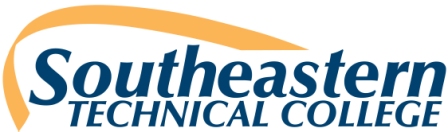 THIS AGREEMENT IS ENTERED INTO ON THIS DAY, the _____ day of  ________________________, 20____ by ________________________________________(student), by ______________________________________ (Employer), and by the ________________________________________________________(Program) at Southeastern Technical College, that: ___________________________________ (Employer) will:Provide on-the-job training relative to the appropriate program at Southeastern Technical College, which complies with the Fair Labor Standards Act regarding trainees by meeting all six of the following criteria:The training, even though it includes actual operation of the facilities of the employer, is similar to that which be given in a technical college. The training is for the benefit of the trainee.The trainee does not displace regular employees, but works under close observation.The employer that provides the training derives no immediate advantage from the activities of the trainee, and on occasion his operations may actually be impeded.The trainee is not necessarily entitled to a job at the completion of the training period.Provide a contact person in the firm’s employ who will be responsible for: Evaluating the intern twice per semesterSending applicable reports to the internship instructorConsulting with the internship instructor as neededInform the internship instructor about attendance problems, work ethics problems, skill problems, etc.___________________________________ (Student) will:Complete all applicable paper work.Take full advantage of the internship experience by performing work assignment.Willingly and enthusiastically work with the employer and instructor to improve on-the-job performance.Maintain complete confidentiality of all work related information during and after the internship.STC Program Advisor will:  Review student records to ensure that the student is eligible for the internship experience. Assist with procurement of or identify an internship site, if needed.Make initial contact with employer to regarding internship procedures and distribute Employer packet.Make a phone contact with the employer at the beginning of the semester.Receive and maintain paperwork from students.Assign final grades.Serve as liaison.Counsel students and, if needed, arrange for additional learning experience.I have read and do agree to abide by the responsibilities outlined in this agreement.INTERNSHIPBIWEEKLY TIMESHEETApproval Required:Signature of Employer/Supervisor	DateAccountingSTUDENT EVALUATION FORMStudent: 		Supervisor: 	  Mid-Semester Evaluation		  Final EvaluationPlease rate yourself on the following statements using the scale below:5 – Almost Always	3 - Sometimes	1 – Never4 – Usually	2- Seldom	NA – Not ApplicablePersonal TraitsAbilitiesAccountingSTUDENT EVALUATION FORMStudent: 		Supervisor: 	  Mid-Semester Evaluation		  Final EvaluationPlease rate yourself on the following statements using the scale below:5 – Almost Always	3 - Sometimes	1 – Never4 – Usually	2- Seldom	NA – Not ApplicablePersonal TraitsAbilitiesEmployer’s/Supervisor’s SignatureDATEProgram Advisor’s SignatureDATEInterning Student’s SignatureDATEINTERN NAME: 	COMPANY NAME: 	INTERN NAME: 	COMPANY NAME: 	INTERN NAME: 	COMPANY NAME: 	INTERN NAME: 	COMPANY NAME: 	INTERN NAME: 	COMPANY NAME: 	INTERN NAME: 	COMPANY NAME: 	INTERN NAME: 	COMPANY NAME: 	DayDateInOutInOutHours workedMondayTuesdayWednesdayThursdayFridaySaturdaySundayTotal Hours Worked for the Week Total Hours Worked for the Week Total Hours Worked for the Week Total Hours Worked for the Week Total Hours Worked for the Week Total Hours Worked for the Week MondayTuesdayWednesdayThursdayFridaySaturdaySundayTotal Hours Worked for the Week Total Hours Worked for the Week Total Hours Worked for the Week Total Hours Worked for the Week Total Hours Worked for the Week Total Hours Worked for the Week Total of Hours Worked for the Bi-Weekly Reporting PeriodTotal of Hours Worked for the Bi-Weekly Reporting PeriodTotal of Hours Worked for the Bi-Weekly Reporting PeriodTotal of Hours Worked for the Bi-Weekly Reporting PeriodTotal of Hours Worked for the Bi-Weekly Reporting PeriodTotal of Hours Worked for the Bi-Weekly Reporting PeriodArrives/Leaves on time54321NAKeeps work area neat and clean54321NARespects the rights of others54321NADisplays loyalty, honesty, and trustworthiness54321NADisplays leadership skills54321NAPrioritizes and manages time and stress54321NADisplays appropriate nonverbal and/or verbal skills54321NADeals appropriately with cultural/racial diversity54321NADemonstrates a positive attitude54321NADresses appropriately54321NAAccepts responsibility54321NAPractices good grooming54321NAActs professionally54321NASpeaks clearly54321NAShows interest in work54321NAIs willing to adapt/be flexible54321NAIs tactful/courteous54321NAInteracts well with co-workers54321NAIs a good representative of our company54321NAListens attentively54321NAAccepts constructive criticism54321NAFollows instructions54321NAAttends to details54321NASolves problems acceptably54321NAProduces quality work54321NAMakes intelligent decisions54321NAPrioritizes tasks correctly54321NAMeets work deadlines54321NARetains composure under pressure54321NASkillsPerforms the following in an acceptable/correct mannerPerforms the following in an acceptable/correct mannerPerforms the following in an acceptable/correct mannerPerforms the following in an acceptable/correct mannerPerforms the following in an acceptable/correct mannerPerforms the following in an acceptable/correct mannerRecords daily, weekly and monthly transactions.Records daily, weekly and monthly transactions.Records daily, weekly and monthly transactions.Records daily, weekly and monthly transactions.Records daily, weekly and monthly transactions.Records daily, weekly and monthly transactions.54321NARecords entries in appropriate ledgers.Records entries in appropriate ledgers.Records entries in appropriate ledgers.Records entries in appropriate ledgers.Records entries in appropriate ledgers.Records entries in appropriate ledgers.54321NAPrepares reconciliationsPrepares reconciliationsPrepares reconciliationsPrepares reconciliationsPrepares reconciliationsPrepares reconciliations54321NAPrepares appropriate daily, weekly and monthly reportsPrepares appropriate daily, weekly and monthly reportsPrepares appropriate daily, weekly and monthly reportsPrepares appropriate daily, weekly and monthly reportsPrepares appropriate daily, weekly and monthly reportsPrepares appropriate daily, weekly and monthly reports54321NAAbilitiesAbilitiesExhibits knowledge or understanding of the following concepts:Exhibits knowledge or understanding of the following concepts:Exhibits knowledge or understanding of the following concepts:Exhibits knowledge or understanding of the following concepts:Exhibits knowledge or understanding of the following concepts:Exhibits knowledge or understanding of the following concepts:Exhibits knowledge or understanding of the following concepts:Chosen career fieldChosen career fieldChosen career fieldChosen career fieldChosen career fieldChosen career field54321NACorrect grammarCorrect grammarCorrect grammarCorrect grammarCorrect grammarCorrect grammar54321NAPunctuationPunctuationPunctuationPunctuationPunctuationPunctuation54321NAComputerized equipmentComputerized equipmentComputerized equipmentComputerized equipmentComputerized equipmentComputerized equipment54321NASpellingSpellingSpellingSpellingSpellingSpelling54321NAMathematicsMathematicsMathematicsMathematicsMathematicsMathematics54321NATelephone etiquetteTelephone etiquetteTelephone etiquetteTelephone etiquetteTelephone etiquetteTelephone etiquette54321NAReceptionist dutiesReceptionist dutiesReceptionist dutiesReceptionist dutiesReceptionist dutiesReceptionist duties54321NAWise use of suppliesWise use of suppliesWise use of suppliesWise use of suppliesWise use of suppliesWise use of supplies54321NAWork area housekeepingWork area housekeepingWork area housekeepingWork area housekeepingWork area housekeepingWork area housekeeping54321NAConfidentialityConfidentialityConfidentialityConfidentialityConfidentialityConfidentiality54321NACompany policiesCompany policiesCompany policiesCompany policiesCompany policiesCompany policies54321NAUsing resources/reference materialsUsing resources/reference materialsUsing resources/reference materialsUsing resources/reference materialsUsing resources/reference materialsUsing resources/reference materials54321NAComments:Comments:Comments:Signature:____________________________________________  Date:______________________Signature:____________________________________________  Date:______________________Signature:____________________________________________  Date:______________________Signature:____________________________________________  Date:______________________Signature:____________________________________________  Date:______________________Signature:____________________________________________  Date:______________________Signature:____________________________________________  Date:______________________Signature:____________________________________________  Date:______________________Signature:____________________________________________  Date:______________________Signature:____________________________________________  Date:______________________Signature:____________________________________________  Date:______________________Arrives/Leaves on time54321NAKeeps work area neat and clean54321NARespects the rights of others54321NADisplays loyalty, honesty, and trustworthiness54321NADisplays leadership skills54321NAPrioritizes and manages time and stress54321NADisplays appropriate nonverbal and/or verbal skills54321NADeals appropriately with cultural/racial diversity54321NADemonstrates a positive attitude54321NADresses appropriately54321NAAccepts responsibility54321NAPractices good grooming54321NAActs professionally54321NASpeaks clearly54321NAShows interest in work54321NAIs willing to adapt/be flexible54321NAIs tactful/courteous54321NAInteracts well with co-workers54321NAIs a good representative of our company54321NAListens attentively54321NAAccepts constructive criticism54321NAFollows instructions54321NAAttends to details54321NASolves problems acceptably54321NAProduces quality work54321NAMakes intelligent decisions54321NAPrioritizes tasks correctly54321NAMeets work deadlines54321NARetains composure under pressure54321NASkillsPerforms the following in an acceptable/correct mannerPerforms the following in an acceptable/correct mannerPerforms the following in an acceptable/correct mannerPerforms the following in an acceptable/correct mannerPerforms the following in an acceptable/correct mannerPerforms the following in an acceptable/correct mannerRecords daily, weekly and monthly transactions.Records daily, weekly and monthly transactions.Records daily, weekly and monthly transactions.Records daily, weekly and monthly transactions.Records daily, weekly and monthly transactions.Records daily, weekly and monthly transactions.54321NARecords entries in appropriate ledgers.Records entries in appropriate ledgers.Records entries in appropriate ledgers.Records entries in appropriate ledgers.Records entries in appropriate ledgers.Records entries in appropriate ledgers.54321NAPrepares reconciliationsPrepares reconciliationsPrepares reconciliationsPrepares reconciliationsPrepares reconciliationsPrepares reconciliations54321NAPrepares appropriate daily, weekly and monthly reportsPrepares appropriate daily, weekly and monthly reportsPrepares appropriate daily, weekly and monthly reportsPrepares appropriate daily, weekly and monthly reportsPrepares appropriate daily, weekly and monthly reportsPrepares appropriate daily, weekly and monthly reports54321NAAbilitiesAbilitiesExhibits knowledge or understanding of the following concepts:Exhibits knowledge or understanding of the following concepts:Exhibits knowledge or understanding of the following concepts:Exhibits knowledge or understanding of the following concepts:Exhibits knowledge or understanding of the following concepts:Exhibits knowledge or understanding of the following concepts:Exhibits knowledge or understanding of the following concepts:Chosen career fieldChosen career fieldChosen career fieldChosen career fieldChosen career fieldChosen career field54321NACorrect grammarCorrect grammarCorrect grammarCorrect grammarCorrect grammarCorrect grammar54321NAPunctuationPunctuationPunctuationPunctuationPunctuationPunctuation54321NAComputerized equipmentComputerized equipmentComputerized equipmentComputerized equipmentComputerized equipmentComputerized equipment54321NASpellingSpellingSpellingSpellingSpellingSpelling54321NAMathematicsMathematicsMathematicsMathematicsMathematicsMathematics54321NATelephone etiquetteTelephone etiquetteTelephone etiquetteTelephone etiquetteTelephone etiquetteTelephone etiquette54321NAReceptionist dutiesReceptionist dutiesReceptionist dutiesReceptionist dutiesReceptionist dutiesReceptionist duties54321NAWise use of suppliesWise use of suppliesWise use of suppliesWise use of suppliesWise use of suppliesWise use of supplies54321NAWork area housekeepingWork area housekeepingWork area housekeepingWork area housekeepingWork area housekeepingWork area housekeeping54321NAConfidentialityConfidentialityConfidentialityConfidentialityConfidentialityConfidentiality54321NACompany policiesCompany policiesCompany policiesCompany policiesCompany policiesCompany policies54321NAUsing resources/reference materialsUsing resources/reference materialsUsing resources/reference materialsUsing resources/reference materialsUsing resources/reference materialsUsing resources/reference materials54321NAComments:Comments:Comments:Signature:____________________________________________  Date:______________________Signature:____________________________________________  Date:______________________Signature:____________________________________________  Date:______________________Signature:____________________________________________  Date:______________________Signature:____________________________________________  Date:______________________Signature:____________________________________________  Date:______________________Signature:____________________________________________  Date:______________________Signature:____________________________________________  Date:______________________Signature:____________________________________________  Date:______________________Signature:____________________________________________  Date:______________________Signature:____________________________________________  Date:______________________